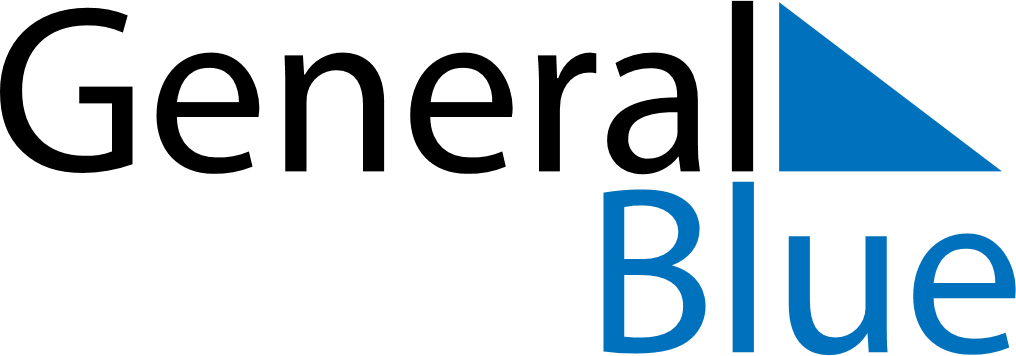 March 2030March 2030March 2030March 2030March 2030March 2030Cocos IslandsCocos IslandsCocos IslandsCocos IslandsCocos IslandsCocos IslandsSundayMondayTuesdayWednesdayThursdayFridaySaturday1234567891011121314151617181920212223Labour Day2425262728293031NOTES